Sterrestappers                                                                          6 juni 2021                                                                                 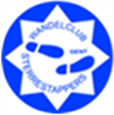 Evergem-Belzele: buffergebied tussen dorp en industrieVanaf de kerk van Belzele wandelen we langs rustige wegen naar en door het Heermeerspark. Verderop nemen we het fiets- en wandelpad parallel met de Nieuwe Kale, met zicht op de Westbekesluis. We komen voorbij een groot energiepark van zonnepanelen en stappen vervolgens verder naar de Lieve.  Vanaf de Lieve keren we terug naar de startplaats. Evergem ligt aan de Nieuwe Kale en vlak bij het Kanaal Gent-Terneuzen en aan de Ringvaart, waardoor de omgeving sterk geïndustrialiseerd en verstedelijkt is.Belzele is een deelgemeente van Evergem met een gezellige dorpskern, veel recente verkavelingen en aandacht voor groen. 
Tussen het industrieterrein Durmakker en de woonkern van Belzele heeft de gemeente een nieuw bufferbos van 23 hectare aangelegd, het Heermeerspark. Voor de naamgeving van het park is de cultuurraad in het archief gedoken. In een document uit 1402 vonden ze de naam Heermeersen terug: een belangrijk meersgebied in de buurt van Overdam. Het Heermeerspark is een gevarieerd park met open en gesloten boszones. Er zijn mooie wandelpaden en een speelbos. Het gemeentebestuur wil in de toekomst het park nog verbinden met enkele kleinere bestaande bosstroken. 
De Nieuwe Kale is het stuk Durme tussen het kanaal Gent-Brugge en het kanaal Gent-Terneuzen. De Nieuwe Kale is bijna 7 km lang en loopt hier ongeveer gelijk met de Ringvaart, als natuurlijke grens tussen industrie en landbouw.De Westbekesluis: Het Sluizencomplex van Evergem bestaat uit twee sluizen De sluizen zorgen voor het versassen van binnenschepen die varen tussen de Haven van Gent, de Westerschelde, het Kanaal Gent-Brugge en de Ringvaart. Het leeuwenaandeel van de binnenscheepvaart verloopt via het Kanaal Gent-Terneuzen die de Gentse haven verbindt met de Westerschelde en de Noordzee.De Lieve, in de volksmond ‘t Liefken genoemd, is een kanaal dat vanaf 1251 van Gent, beginnend bij het Gravensteen, naar het Zwin bij Damme gegraven werd.Bronnen: Wikipedia, www.evergem.be, route you